Задание по информатике (10 класс)§13 разобрать до концаВыполнить следующие задания в тетради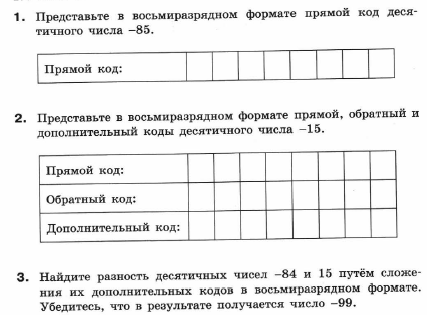 